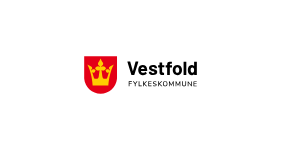 Takster for tannhelsetjenesten i Vestfold Fylkeskommune2024Takstene legges til grunn ved vurdering av søknad om sosial støtte til tannbehandling.Helse- og Omsorgsdepartementet har bestemt at fra 2001 skal vederlag for voksentbetalende klientell betales etter takster fastsatt av den enkelte fylkeskommune.Vestfold fylkeskommunes takster nevnt nedenfor, er gjeldende fra 1. mars 2024Side 10: Om skyssgodtgjøring for prioriterte grupper.Side 11: Retningslinjer for søknad om økonomisk støtte fra sosialkontoret.For 19- og 20- åringer gjelder Helse- og omsorgsdepartementets takster.For 21 til 24 åringer gjelder Helse- og omsorgsdepartementets takster. God klinisk praksis i tannhelsetjenestenHelsedirektoratets veileder ”God klinisk praksis i tannhelsetjenesten” legges til grunn for all tannbehandling i Vestfold fylkeskommune, tannhelsesektorenNoen stikkord:Forebygging er prioritert før inngripende behandling og rehabiliteringAll behandling skal være så lite inngripende som muligAkseptabel oral helse innebærer:Ikke smerter, ubehag eller alvorlige lidelser i munnhulenTilfredsstillende tyggefunksjonKunne kommunisere og kunne ha sosial omgang uten problem som skyldes tennene.Planlegge behandlingen i følgende trinnAkutt behandling etter foreløpig undersøkelse og diagnoseUndersøkelse, diagnose, diskusjon om behandlingsalternativInformasjon og råd om forebygging av skader i tenner og munnhuleBegrensing av skadeutvikling og opplæring i egenomsorg.Behandling av patologiske tilstander i tenner, kjeve o munnhule:Erstatning av skadet tannsubstansTannkjøttbehandlingRotbehandling      6.	Erstatning av tapte tenner	FORSKRIFT OM PRISOPPLYSNING FOR VARER OG TJENESTER «PRISFORSKRIFTEN» (Barne-, likestillings- og inkluderingsdepartementet)Det skal opplyses om priser til pasientene ved prisoppslag og/eller prisliste på venteromSkriftlig prisoverslag skal alltid gis dersom totalkostnaden vil overstige kr.5000,-Yter folketrygden stønad til tannbehandlingen, skal stønadsbeløpet fremgå av pristilbudet.KOMMENTARER TIL DE ENKELTE TAKSTER	STYKKPRIS / TIMEHONORAR	Som hovedregel brukes stykkpristakst. Dersom stykkprisdebitering blir klart urimelig (begge veier), vurdert etter medgått tid, benyttes timehonorar som grunnlag for debitering.		A: GENERELLE TJENESTER		1  Undersøkelse og diagnostikk hos allmennpraktiserende tannlege og hos tannpleier		Stykkpris benyttes ved enkel undersøkelse.Taksten omfatter anamnese, klinisk undersøkelse av tenner, tannkjøtt, kjever og munnhulens slimhinner. Taksten omfatter også inspeksjon og undersøkelse av okklusjons- og artikulasjonsforholdene, samt ekstraoral undersøkelse. Taksten omfatter en sammenfattende beskrivelse for pasienten av resultatet av undersøkelsen, en foreløpig behandlingsplan med eventuelle alternative behandlinger.	            	6  Lokal og regional anestesiTaksten skal dekke nødvendig anestesi ved injeksjon innenfor det aktuelle anestesiområdet.            	Taksten kan kun brukes en gang i dette området for hver behandlingsseanse. 	Det skal ikke debiteres per sylindrette anestesimiddel.		7  Tilleggstakst ved premedikasjon.Taksten skal dekke ekstra tidsbruk/utgifter i forbindelse med premedikasjon og beregnes per seanse. Benyttes ved særskilt behov for overvåking		8  Tilleggstakst ved lystgassanalgesiTaksten skal dekke ekstra utgifter/tidsbruk i forbindelse med lystgassbehandling, og beregnes per seanse.		9  Tilleggstakst for narkose. 		Takst skal dekke utgifter til sykehustjenester.		13 Andre generelle tjenesterTaksten omfatter arbeid knyttet til behandlingen uten at pasienten er til stede, slik som f.eks. skriftlig terapi- og kostnadsoverslag, studier av modeller etc., skriving av henvisninger, skademeldinger, søknader og eventuelle konsultasjoner pr. brev eller telefon.		14 Gebyr ved ikke møtt.  		Ved uteblivelse fra timeavtale. Det er definert et fast honorar for «Ikke møtt» og gjelder pasienter i gr. f; dette i forhold til en  timereservasjon på 30 minutter. Ved timereservasjon ut over 30 minutter vurderes bruk av inntil 80% av timetakst.		B: FOREBYGGENDE TJENESTER, 100		101 /  102 Opplæring til egenomsorg/forebyggende behandlingTaksten omfatter informasjon om orale sykdommers årsak og utvikling, muligheter til fore-byggende tiltak, informasjon om munnhygieniske hjelpemidler med nødvendig instruksjon samt motivering for egenomsorg.		Taksten omfatter fjerning av belegg, tannstein, fyllingsoverskudd m.m. For pasienter med refusjonsrett fra folketrygden, kan taksten kun benyttes i sammenheng med behandling av sjeldne medisinske tilstander, og ved behandling av pasienter med sterkt nedsatt evne til egenomsorg ved varig sykdom eller ved varig nedsatt funksjonsevne.		C: KONSERVERENDE BEHANDLING og ENDODONTI, 200De oppførte stykkpristakster innbefatter all behandling, til og med ferdig fylling og polering. 		201 – 203  Preparering og fylling, 1- 3 flater  		Antall flater per tann.		Flere fyllinger i samme fissursystem regnes som én fylling.Om en fylling i liten utstrekning strekker seg inn på en tilgrensende flate, debiteres bare for fylling over 1 flate.		205- 207  Annen konserverende behandlingTakster for oppbygging av kompositkrone / konus, stiftforankring og forsegling av fissurer.		210 -212  Endodontisk behandlingDet er nå innført mulighet for stykkprisdebitering av all endodontisk behandling. Dersom dette i enkelttilfeller viser seg å være urimelig i forhold til anvendt tid, benyttes timetakst. Både stykkpristakst og timetakst inkluderer nødvendig anestesi og røntgenbilder (både før, under og etter behandlingen), bruk av kofferdam, innlegg i kanal og midlertidig fylling. Taksten omfatter også revisjon av gamle rotfyllinger, pulpaoverkapping og pulpaamputasjon.		D: PROTETISK BEHANDLING, 300Honorarene for protetikk omfatter preparering, avtrykkstaking uansett metode, bruk av over-føringskappe, avtrykkstaking for arbeidsmodell, provisorisk fylling, krone eller bro, prøvning, tannoppstilling, eventuell korrigering og omgjøring, innslipning i okklusjon og artikulasjon, uttaking av farge, påmaling, polering, sementering, innsliping og nødvendig etterkontroll.Tannlegen er ansvarlig for at det tanntekniske laboratorium får tilstrekkelige opplysninger og må forsikre seg om at laboratoriet anvender materialer som tilfredsstiller kravene etter lov og forskrift om medisinsk utstyr, jfr. Helsetilsynets rundskriv IK-16/95, datert 10.mars 1995. 		Tannhelsetjenestens takster dekker ikke utgifter til tanntekniker.		301- 303 Gull-/porselensinnleggOm et innlegg strekker seg litt inn på en tilgrensende flate, debiteres bare for innlegg over 1 flate.		304 Helkrone med eller uten fasade; gull-/porselensinnlegg 4 flater og mer		305 Resinsementert bro, pr. pilarTaksten omfatter all behandling i forbindelse med fremstilling og fastsetting av resinsementerte broer, inkludert forbehandling og etter kontroll.		For etsebroer med omfattende preparering av pilar, debiteres som for innlegg.		306 Støpt konus eller rotkappe, inkludert stiftTaksten omfatter støpt konus som krever ekstra seanse for avtrykk og sementering. For delt konus får det bare debiteres for ett honorar. Taksten omfatter også rotkappe, radikulærforankring og innerhette ved teleskopkrone samt trykknappfeste for implantat dekkprotese. 		307 Mellom- og ekstensjonsledd ved broarbeid.Takstberegningen er nå endret til kun å gjelde reelle mellom-/hengeledd som utgjør tilnærmet naturlig tannstørrelse, uavhengig av det antall tenner som tidligere var tilstede eller som normalt forekommer i området for broerstatningen. Taksten omfatter også tilpasning ved attachment.		310  Hel over- eller underkjeveproteseNormaltakst for tilfeller med lite/moderate resorpsjoner av underlaget, med tilnærmet normale kjeverelasjoner og myodynamiske forhold.		311  Helsett/ Partielt helsett		Normaltakst ved samtidig framstilling av proteser i over og underkjeve.		312  Partiell proteseNormaltakst for fremstilling av partiell protese.		313  Rebasering		Taksten omfatter alle former for rebasering av avtakbare plateproteser.		317  Øvrig arbeid eller behandling i forbindelse med protetikk Taksten omfatter midlertidige kroner og broer på akuttpasient hvor sluttpreparering og avtrykk skal utføres av annen tannlege. Taksten omfatter også fastsetting av løsnet fasade eller krone, reparasjon av proteser, fjernelse av rotkanalstift og av gamle kroner eller broer.		E: KIRURGISK OG ORALKIRURGISK BEHANDLING, 400		401  Ukomplisert ekstraksjon av tann eller rotTaksten omfatter ekstraksjon av enrotet eller flerrotet tann eller en slik tanns rot/røtter. Taksten omfatter separasjon av røtter, utskraping av alveol og tiljevning av benkanter, og fjernelse av røtter hvor oppklapping er unødvendig.402  Ukomplisert ekstraksjon av ytterligere tann eller rot i samme kjeveregion og i samme behandlingsseanse.		405  Fjerning av retinert tann/dyptliggende rot. 		425  Øvrig kirurgisk og oralkirurgisk behandlingTaksten omfatter alle andre oralkirurgiske inngrep, unntatt de som utføres som del av en periodontal behandling, se takst F nedenfor.		F: PERIODONTAL BEHANDLING, 500		501 Behandling av marginal periodontittTaksten omfatter depurasjon, scaling og rotplanering som en del av systematisk periodontittbehandling.		502 Tilleggstakst ved periodontal kirurgi – benyttes sammen med takst 501.Taksten omfatter flapoperasjon, gingivectomi, hemiseksjon og operasjon for reetablering av benfeste. Taksten omfatter også nødvendig etterbehandling og kontroll. Utgifter til prefabrikata (membran) kan debiteres i tillegg til honoraret for behandlingstilbud.		505  Fixering. Som del av systematisk behandling, eller som midlertidig løsning509-516 : Ved protetisk rehabilitering etter tanntap på grunn av periodontitt  brukes takstene 509-516		H: ØVRIGE  BEHANDLINGER, 700		702  Modell pr. kjeve. Tannteknisk kostnad er inkludert. 		Taksten omfatter avtrykkstaking av hel kjeve.		702a Modell pr. kjeve + tannteknikerkostnad		704  Pasientfoto, bilde	Taksten omfatter foto for dokumentasjon.		705  Undersøkelse/rtg/behandling/etterkontroll ved symptom på TMD  Ved bruk av tannhelsetjenestens takst, kommer tannteknikerkostnad i tillegg..		708  Enkel bittskinne, tannbeskytterTaksten omfatter avtrykkstaking, bittregistrering og primær tilpasning av enkel bittskinne eller tannbeskytter. 		710  Bleking av tennerTaksten omfatter bleking av både vitale og avitale tenner med nødvendig bruk av materialer og medikamenter.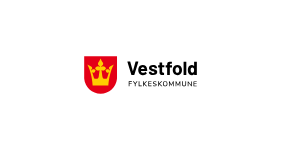 RETNINGSLINJER FOR DEKNING AV SKYSSUTGIFTER FOR FRITT KLIENTELLPersoner som i henhold til lov eller forskrift har rett til gratis tannbehandling, har også rett til refusjon av reiseutgifter i forbindelse med behandlingen. Egenandelen for skyss til og fra tannklinikk for prioriterte pasienter skal etter vedtak i fylkestinget for Vestfold og Telemark følge satsene for Pasientreiser. Det betyr at for hver reise uansett transportmiddel, trekkes det fra den til enhver tid gjeldende egenandel. I dag er den 171 kroner hver vei til og fra tannklinikken.Med reiseutgifter forstås utgifter til skyss av vedkommende pasient og eventuelt nødvendig følge. Reise må ordinært foretas på billigste måte. Dersom billigste måte medfører urimelig belastning for pasienten, for eksempel urimelig lang ventetid, kan utgifter til annen reisemåte godtas. Dersom pasienten uten tilstrekkelig grunn har benyttet en dyrere reisemåte enn nødvendig, legges den billigste akseptable reisemåte til grunn ved beregningen av refusjon.Det er en forutsetning for å kunne kreve refusjon at pasienten selv tar vare på kvitteringer, eller på annen måte kan dokumentere kostnader knyttet til skyss.Følgende unntak gjelder:Fritt klientell som bor eller er innlagt i institusjon forutsettes å få reiseutgiftene dekket av vedkommende institusjon.RETNINGSLINJER FOR SØKNAD OM TANNBEHANDLING MED ØKONOMISK STØTTE FRA SOSIALKONTORETHovedintensjon: Det er sosialkontorets intensjon at klientens tannhelse ikke skal forfalle i en økonomisk vanskelig periode.Andre finansieringsmuligheter undersøkes først:Behandlende tannlege forutsettes å ha kunnskap om hvilke andre muligheter til finansiering av tannbehandling pasienten har; som medlem i folketrygden, gjennom private forsikringer eller andre ordninger.                                                *              Støtte gis til nøktern tannbehandling som bevarer tenner og tyggeevne, eller bidrar til at akutte lidelser blir behandlet.Omfattende og kostbare restaureringer som inngår i en mer langsiktig behandlingsplan er vanligvis sosialkontoret uvedkommende.Skriftlig tilsagn skal foreligge før behandling påbegynnes.Unntak: Akuttbehandling / øyeblikkelig hjelp.                                                 *Det kan søkes om støtte til:*Opplæring til egenomsorg og forebyggende behandling.*Nødvendig konserverende behandling med vanlige fyllingsmaterialer.*Endodontisk behandling (rotfylling), primært begrenset til fronttenner, hjørnetenner og premolarer.*Hel- og delproteser.*Krone- og broarbeider av begrenset omfang.*Egenandel i de tilfeller trygdekontoret betaler en vesentlig del av foreslått behandling.                                                  *Røntgenbilder og opplysninger som gir et bilde av tannstatus vedlegges behandlingsforslaget, da noen av søknadene forelegges sosialkontorets rådgivende tannlege til vurdering.Ved vurdering av kostnadsoverslag vil Vestfold fylkeskommunes takster bli lagt til grunn.GENERELLE TJENESTERGENERELLE TJENESTERGENERELLE TJENESTERGENERELLE TJENESTERGENERELLE TJENESTERTakstTekstTrygde-takst20242024VFK2024VFKSpes.1Undersøkelse hos almenpraktiserende tannlege og hos tannpleier6168902Undersøkelse og diagnostikk hos spesialist8871.7453Omfattende undersøkelse og diagnostikk hos spesialist1.2892.3004Enkel etterkontroll etter kirurgiske inngrep, periodontal behandling og oralmedisinske undersøkelser2714204205Omfattende etterkontroll etter kirurgiske inngrep og oralmedisinsk undersøkelse5017107106Lokal og regional anestesi1252102157Tilleggstakst for premedikasjon pr. os6537859008Tilleggstakst ved behandling i lystgassanalgesi9241.1251.6359Tilleggstakst ved behandling under narkose2.7256.1906.19010Rapportering til Bivirkningsgruppen for odontologiske materialer65879079012Tannpleiertjenester1.550,-Time13Andre generelle tjenester, tannlege2.490,-time4.885,-Time14 Ikke møtt;  Vurder 80 % av timetakst ved lang timereservasjon8901.145Kommentar: Det defineres et fast honorar for Ikke møtt. Dette i forhold til timereservasjon på 30 minutter. Dersom timereservasjonen strekker seg ut over 30 min. vurderes bruk av inntil 80% av timetakst.FOREBYGGENDE BEHANDLINGFOREBYGGENDE BEHANDLINGFOREBYGGENDE BEHANDLINGFOREBYGGENDE BEHANDLINGFOREBYGGENDE BEHANDLING101Opplæring til egenomsorg og forebyggende behandling; tannlege9711.200KONSERVERENDE OG ENDODONTISK BEHANDLINGKONSERVERENDE OG ENDODONTISK BEHANDLINGKONSERVERENDE OG ENDODONTISK BEHANDLINGKONSERVERENDE OG ENDODONTISK BEHANDLINGKONSERVERENDE OG ENDODONTISK BEHANDLING201Prep. og fylling av 1 flate (kl l, lll, lV)7101.000202Prep. og fylling av 2 flater1.1801.555203Prep. og fylling av 3 eller flere flater1.4881.860204Midlertidig fylling501605205Oppbygging av tannkrone i plastisk materiale2.0672.515206Stiftforankring i rotkanal ved fyllingsterapi647780207Non-operativ behandling av kariessykdom. Fissurforsegling438525210Rotfylling av fortenner/hjørnetenner (tann 1-3)3.8784.5605.425211Rotfylling av premolar (tann 4-5)4.3635.1306.515212Rotfylling av molar (tann 6-8)5.5286.5007.595Kommentar:Timetakst kan benyttes ved endodonti. Ved f.eks. kostnadsoverslag kan evt. stk.-pris benyttes. Røntgen, anestesi, kofferdam og midlertidig fylling er inkludert.PROTETISK BEHANDLINGPROTETISK BEHANDLINGPROTETISK BEHANDLINGPROTETISK BEHANDLINGPROTETISK BEHANDLING301Gull-/porselensinnlegg, 1 flate2.8612.795302Gull-/porselensinnlegg, 2 flater4.7243.455303Gull-/porselensinnlegg, 3 flater og skallfasetter5.3714.880304Helkrone med eller uten fasade, ¾-krone, pinkrone, gull-/porselen 4 flater eller mer5.7215.300305Resinsementert bro; pr. pilar4.1502.740306Støpt konus eller rotkappe; inkludert stift2.8341.635307Mellom- og ekstensjonsledd ved broarbeid2.8342.750308Implantatbasert krone/pilar i bro, inkludert distanse11.2139.650309Mellom- og ekstensjonsledd ved implantatbasert broarbeid3.8472.790310Hel over-/underkjeveprotese12.0909.350311Helsett19.96115.500312Partiell protese med støpt metallskjelett12.1319.350313Rebasering2.8921.660314Dekkprotese18.71910.550315Stent ved behandling med tannimplantat1.1381.550316Tannteknisk arbeid ved avansert protetikk i særskilte tilfeller100 %2.490,-time320Dekkprotese på 2 implantater ved tannløs underkjeve25.94925.949321Hel overkjeveprotese12.090Kommentar:Tannhelsetjenestens takster inkluderer IKKE tannteknikerkostnader.Trygdens takster inkluderer tannteknikerkostnader.Bruk av takst 307 og 309: skal bare beregnes honorar for det reelle antall mellom-/hengeledd. Ved f.eks. en tre-ledds bro med to pilartenner og ett mellomledd skal takst 307 kun benyttes én gang og ikke tre ganger. 
Pilarene går under takst 304. Ett innslag per pilar.KIRURGISK BEHANDLINGKIRURGISK BEHANDLINGKIRURGISK BEHANDLINGKIRURGISK BEHANDLINGKIRURGISK BEHANDLING401Ukomplisert ex av tann eller rot72610851.175402Ukomplisert ex av ytterligere tann/rot i samme kjeveregion365540610403Biopsi/eksisjon1.3891.6651.995404Incisjon av abscess1.0961.3051.575405Fjerning av retinert tann/dyptliggende rot2.5793.1253.695406Apicectomi av en rot – incisiv/canin/premolar2.5793.1303.720407Apicectomi av rot - molar4.0094.8705.780408Tillegg for rotfylling ved apicectomi – incisiv/canin/premolar8259951.190409Tillegg for rotfylling ved apicectomi av molar1.3051.5901.890410Cystostomi/eksplorasjon2.2192.6903.195411Plastisk operasjon av leppebånd/tungebånd2.1512.6053.100412Operativ fjerning av spyttsten2.1822.6502.815413Plastisk operasjon for lukking av åpning til antrum3.0953.7404.455414Operative inngrep med bred åpning til antrum3.0953.7404.455415Cystectomi3.0953.7404.455416Blottleggelse av retinert tann med/uten feste3.0953.7404.455417Autotransplantasjon av tann3.6545.0155.565418Bløtvevsplastikk2.0572.7452.930419Rekonstruksjon med benvolumsøkning av kjevekam med bentransplantasjon5.0436.1057.265420Behandling av kjevebrudd5.5856.7658.030421Kirurgisk tannimplantatbehandling, første implantat11.81314.32016.875422Kirurgisk tannimplantatbehandling, pr. implantat i tillegg6.4417.8909.550423Tillegg for materiale for vevsgenerasjon ved kirurgisk tannimplantatbehandling100%4242 implantater ved tannløs underkjeve (spesialisthonorar)21.82521.82530.885425Øvrig oral-kirurgisk behandling2.490time4.885time450Kirurgisk oppdekking330330PERIODONTAL BEHANDLING OG REHABILITERING ETTER PERIODONTITTPERIODONTAL BEHANDLING OG REHABILITERING ETTER PERIODONTITTPERIODONTAL BEHANDLING OG REHABILITERING ETTER PERIODONTITTPERIODONTAL BEHANDLING OG REHABILITERING ETTER PERIODONTITTPERIODONTAL BEHANDLING OG REHABILITERING ETTER PERIODONTITT501Behandling av marginal periodontitt; min. 30.min10231.3001.350502Tillegg til 501 for kirurgisk inngrep ved behandling av marginal periodontitt10391.2501.300503Regenerasjonsbehandling ved festetap606760790504Tillegg for materiale ved vevsregenerasjonDekkes etter faktura med 100%505Fiksering/midlertidig løsning1.2581.4751.535Trygdetakster i forbindelse med perio rehabilitering509Immediatprotese/midlertidig protese/ utvidelse av eksisterende protese2.025510Partiell protese8.336511Helprotese8.091512Dekkprotese12.789513Fast protetikk, pr. tann som er tapt/trukket7.663514Kirurgisk innsetting av implantat – første innsatte implantat5.408516Tillegg for permanent distanse ved implantatforankret protetikk867517Kjeveortopedisk rehabilitering ved marginal periodontitt6.614KJEVEORTOPEDISK BEHANDLINGKJEVEORTOPEDISK BEHANDLINGKJEVEORTOPEDISK BEHANDLINGKJEVEORTOPEDISK BEHANDLINGKJEVEORTOPEDISK BEHANDLING600Forundersøkelse1.3851.895601Behandlingsplanlegging2.6103.570608aEnkel avtakbar apparatur1.6002.190608bKomplisert avtakbar apparatur3.8655.290609aFast apparatur i en hel kjeve3.9905.450609bKomplett sett alignere3.9905.450610aBittutviklingskontroll/behandlingskontroll uten apparatjustering320435610bBehandlingskontroller med apparatjustering530730611Behandlingsavslutning pr kjeve2.3553.220612Etterkontroller410560613Komplisert apparatur gr 8a1 og 8a2 / Alignere kjeveortopedisk behandling SMT614Tilleggstakst gr. 8a1 og 8a2 ved kompliserte behandlinger400550ØVRIGE BEHANDLINGER ØVRIGE BEHANDLINGER ØVRIGE BEHANDLINGER ØVRIGE BEHANDLINGER ØVRIGE BEHANDLINGER 702Modell pr. kjeve; + tannteknikerkostnad(Tanntekniker er inkludert i off.takst)Slås modell opp på klinikken, dobles honorar til kr. 460,- (kr. 480,- i BFK)198285285703Soklet modell/studiemodell pr. sett; + tannteknikerkostnad(Tanntekniker er inkludert i off.takst)459540565704Pasientfoto, pr. bilde 266060705Undersøkelse, behandling og etterkontroll ved symptomer på temporomandibulær dysfunksjon3.5763.4003.400706Injeksjon i kjeveledd9761.1951.360707Enkel acrylskinne til bruk ved kortisonbehandling; pr. skinne1.2681.5401.740708Bittskinne, tannbeskytter + tanntekniker1.4001.635709Bittskinne; klinikkfremstilt1.8502.155710Bleking av tenner: per skinne1.7907002Påliming av tannsmykke. Prisen for selve smykket kommer i tillegg og varier etter type.1.488 inkl momsKommentar takst 705:Tannhelsetjenestens takst inkluderer IKKE tannteknikerkostnadTrygdetaksten inkluderer tannteknikerkostnadKommentar takst 710: Blekemiddel kommer i tillegg. Nødvendig undersøkelse/rtg før oppstart av bleking er ikke inkludert. Taksten er den samme om skinnen er laget på klinikk, eller hos teknikker.Hvis blekingen utføres på kosmetisk indikasjon, tilkommer MVA 25%.LABORATORIEPRØVER OG RØNTGENUNDERSØKELSERLABORATORIEPRØVER OG RØNTGENUNDERSØKELSERLABORATORIEPRØVER OG RØNTGENUNDERSØKELSERLABORATORIEPRØVER OG RØNTGENUNDERSØKELSERLABORATORIEPRØVER OG RØNTGENUNDERSØKELSER801Taking av prøver til lab. (mikro/patologi/biokjemi/hematologi/spyttprøve)245310360802Tannrøntgen; pr. bilde47145145803Okklusalrøntgen; pr. bilde219260260804Panoramarøntgen (OPG), pr. bilde428725835806Skallerøntgen profil, eventuelt flere plan574-1000807Røntgen ansiktsben/kjeveledd449-635809CT/MR kjeve/ansiktsskjelett (med bløtvev)1.9051.9451.945810Tilleggsserie8351.3551.355811Taking av prøver til mikrobiologisk undersøkelse med bakteriell identifikasjon og resistens7579301.075